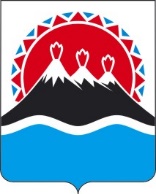 П О С Т А Н О В Л Е Н И ЕПРАВИТЕЛЬСТВАКАМЧАТСКОГО КРАЯг. Петропавловск-КамчатскийВ соответствии с пунктом 9 статьи 78 и пунктом 8 статьи 78.1 Бюджетного кодекса Российской ФедерацииПРАВИТЕЛЬСТВО ПОСТАНОВЛЯЕТ:1. Утвердить прилагаемые Правила принятия решений о заключении договоров (соглашений) о предоставлении из краевого бюджета грантов в форме субсидий юридическим лицам на срок, превышающий срок действия лимитов бюджетных обязательств.2. Настоящее постановление вступает в силу после дня его официального опубликования.Утвержденыпостановлением ПравительстваКамчатского краяот [Дата регистрации] № [Номер документа]Правилапринятия решений о заключении договоров (соглашений) о предоставлении из краевого бюджета грантов в форме субсидий юридическим лицам на срок, превышающий срок действия лимитов бюджетных обязательствНастоящие Правила устанавливают порядок принятия решений Правительства Камчатского края о заключении договоров (соглашений) о предоставлении из краевого бюджета грантов в форме субсидий на срок, превышающий срок действия лимитов бюджетных обязательств (далее – решения, субсидии) юридическим лицам, указанным в пункте 7 статьи 78 и в пункте 4 статьи 78.1 Бюджетного кодекса Российской Федерации, в соответствии с решениями Губернатора Камчатского края и Правительства Камчатского края.Решения принимаются в соответствии с настоящими Правилами в целях заключения договоров (соглашений), предусматривающих возникновение расходных обязательств Камчатского края на срок, превышающий срок действия доведенных до получателя средств краевого бюджета лимитов бюджетных обязательств на предоставление субсидий.Проект решения разрабатывается исполнительным органом государственной власти Камчатского края, являющимся главным распорядителем средств краевого бюджета, до которого как до получателя бюджетных средств доведены в установленном порядке лимиты бюджетных обязательств на предоставление субсидий.Главный распорядитель средств краевого бюджета подготавливает проект решения в форме постановления Правительства Камчатского края.Положения, предусматривающие заключение на срок, превышающий срок действия лимитов бюджетных обязательств, договоров (соглашений) о предоставлении субсидий в соответствии с решением Правительства Камчатского края, оформляются в составе проекта такого решения или путем внесения в него изменений.Проект решения, предусматривающий заключение договоров (соглашений) о предоставлении субсидии в рамках государственной программы Камчатского края, главный распорядитель средств краевого бюджета согласовывает с ответственным исполнителем государственной программы Камчатского края в случае, если проект решения предусматривает заключение договоров (соглашений) о предоставлении субсидии в целях достижения результатов государственной программы Камчатского края (за исключением случаев, когда главный распорядитель средств краевого бюджета является одновременно ответственным исполнителем государственной программы Камчатского края).Проект решения может предусматривать заключение нескольких договоров (соглашений) о предоставлении субсидий и должен содержать следующую информацию:а) наименования юридических лиц, которым предоставляются субсидии, за исключением случая, если предоставление субсидий осуществляется по результатам отбора, порядок проведения которого устанавливается нормативным правовым актом, регулирующим порядок предоставления субсидий;б) цель предоставления субсидий;в) предполагаемый (предельный) размер средств краевого бюджета для предоставления субсидий (с распределением по годам предоставления субсидий);г) срок действия договоров (соглашений) о предоставлении субсидии;д) порядок внесения изменений в договоры (соглашения) о предоставлении субсидий в случае уменьшения ранее доведенных в установленном порядке до получателя средств краевого бюджета, предоставляющего субсидии, лимитов бюджетных обязательств на предоставление субсидий.Положения, указанные в подпунктах «а»–«г» пункта 5 настоящих Правил, устанавливаются в отношении каждого договора (соглашения) о предоставлении субсидии.Проект решения должен соответствовать следующим требованиям:а) распределение предполагаемого (предельного) размера средств краевого бюджета для предоставления субсидий в очередном (текущем) финансовом году и плановом периоде не должно превышать объем бюджетных ассигнований, предусмотренный в краевом бюджете на очередной (текущий) финансовый год и плановый период для предоставления субсидий;б) распределение предполагаемого (предельного) размера средств краевого бюджета для предоставления субсидий в рамках государственной программы Камчатского края не должно превышать в пределах срока реализации этой государственной программы Камчатского края объем ресурсного обеспечения реализации соответствующих мероприятий программы;в) распределение предельного размера средств для предоставления субсидий в рамках непрограммных направлений деятельности исполнительных органов государственной власти Камчатского края не должно превышать за пределами планового периода (по каждому году) максимальный годовой размер средств краевого бюджета для предоставления субсидий, предусмотренный на эти цели в очередном (текущем) финансовом году, первом и втором годах планового периода.Подготовка и согласование проекта решения Правительства Камчатского края осуществляется в порядке, предусмотренном Порядком подготовки проектов правовых актов Губернатора Камчатского края, Правительства Камчатского края и иных исполнительных органов государственной власти Камчатского края, утвержденным постановлением Губернатора Камчатского края от 28.12.2007 № 355.Проект решения направляется на согласование в исполнительные органы государственной власти Камчатского края одновременно с пояснительной запиской, содержащей в том числе:а) обоснование необходимости заключения договоров (соглашений) о предоставлении субсидий, предусматривающих возникновение расходных обязательств краевого бюджета на срок, превышающий срок действия лимитов бюджетных обязательств;б) обоснование (расчет) распределения предполагаемого (предельного) размера средств краевого бюджета для предоставления субсидий за пределами планового периода;в) информацию о предполагаемых источниках финансового обеспечения предоставления субсидий в текущем финансовом году и плановом периоде, а также за пределами планового периода;г) информацию о согласовании проекта решения, предусматривающего заключение договоров (соглашений) о предоставлении субсидии в рамках государственной программы Камчатского края, с ответственным исполнителем государственной программы Камчатского края в случае, если проект решения предусматривает заключение договоров (соглашений) о предоставлении субсидии в целях достижения результатов государственной программы Камчатского края (за исключением случаев, когда главный распорядитель средств краевого бюджета является одновременно ответственным исполнителем государственной программы Камчатского края).Согласованный в соответствии с пунктом 7 настоящих Правил проект решения представляется в установленном порядке в Правительство Камчатского края.[Дата регистрации]№[Номер документа]Об утверждении Правил принятия решений о заключении договоров (соглашений) о предоставлении из краевого бюджета грантов в форме субсидий юридическим лицам на срок, превышающий срок действия лимитов бюджетных обязательствПредседатель Правительства – Камчатского края[горизонтальный штамп подписи 1] Е.А. Чекин